Devoirs et leçons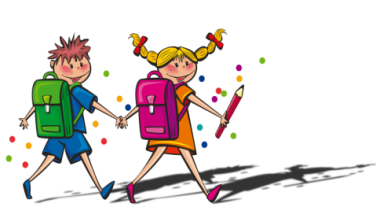 du 9 septembre au 16 septembre	605DevoirsMatérielLeçonsMatérielOBLIGATOIRESOBLIGATOIRESOBLIGATOIRESOBLIGATOIRESOBLIGATOIRESLecture : pp. 46 à 82Roman Cheval de guerreVocabulaire : Serie 1.22 traces d’étudesOutils Arob@s  (mots)Cahier Canada traces d’étudesCarnet de lecture section 2Roman Cheval de guerreCarnet de lectureTables : 1  à 12 (+, -, x, ÷)Agenda10 minutes à ne rien faire (4x)AUCUNGrammaire : Nom & DéterminantOutils Arob@s p. 2 & 3Écrire à quoi tu as pensé chaque foisminium de 30 mots par périodeCahier CANADA écritureConjugaison : infinitifAGENDATerminer la section après la lectureAMI-AMID-T LectureMaths : valeur de position, les représentations d’un nombre & la comparaison d’un nombrecahier cinémath pp. 9, 10 & 12Trouver l’événement historiqueD-T Univers socialLe mercredi 18 septembrephoto scolairele jeudi 19 septembreRencontre de parents Le mercredi 18 septembrephoto scolairele jeudi 19 septembreRencontre de parents FACULTATIFSFACULTATIFSFACULTATIFSLe mercredi 18 septembrephoto scolairele jeudi 19 septembreRencontre de parents Le mercredi 18 septembrephoto scolairele jeudi 19 septembreRencontre de parents Exercices sur le déterminant : p.11-12 Arob@s A Le mercredi 18 septembrephoto scolairele jeudi 19 septembreRencontre de parents Le mercredi 18 septembrephoto scolairele jeudi 19 septembreRencontre de parents Exercices sur le nom : p.9-10Arob@s A Le mercredi 18 septembrephoto scolairele jeudi 19 septembreRencontre de parents Le mercredi 18 septembrephoto scolairele jeudi 19 septembreRencontre de parents Exercices sur NetmathsOrdinateurLe mercredi 18 septembrephoto scolairele jeudi 19 septembreRencontre de parents Le mercredi 18 septembrephoto scolairele jeudi 19 septembreRencontre de parents Naïla (vendredi)Naïla (vendredi)Naïla (vendredi)SCIENCESARTSECR